KENDRIYA VIDYALAYA NAL CAMPUSBENGALURU - 560017Application form for part time contractual teachers for session 2021-22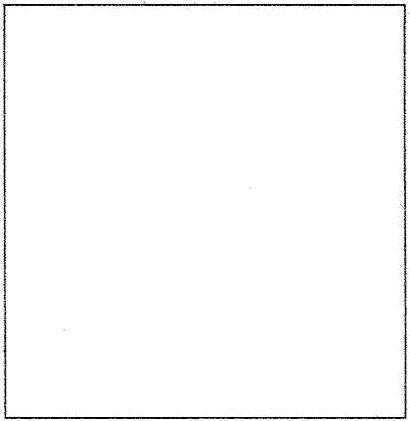 POST APPLIED FOR {PGT/TGT/PRT/OTHERS):  	Candidate’s Name                                                                                                        Passport size                                                                                                                                                 photo(In capital letters):  	Father’s/ Husband’s Name(In capital letters):  	Date of Birth: 	& Age as on  01.04.2021:  	Gender: 	Married/ Unmarried	 	Candidate Address (in capitals letters) Name:  	Father / Husband’s name:  	Address:				 City/Town: 	Dist. 	Pin	 Ph. /Mob:  		E-mail id:  	Academic Qualifications (Attach se1f-attested copies of mark sheets and certificates)Page 2Professional Qualification(Attach self-attested copies of mark sheets & certificates)Experience (Attach self-attested copies of mark sheets & certificates)Whether qualified CTET(Central Teacher Eligibility Test )for Primary/Secondary : Yes/No  	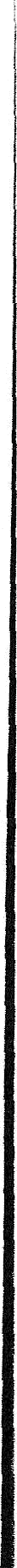 If yes the Marks obtained and year of result in  Central  Teacher  Eligibility  Test  (CTET) Marks	% 	Month & Year 	Are you able to teach through English and Hindi, both?(Yes/NO)  	Do you have knowledge of computer application? (Yes/No)  	I hereby certify that all the information given above is true and correct to the best of my knowledge. I have attached self-attested copies of my testimonials in support of the entries made above. I also agree that mere eligibility does not confer right to be called for interview/selection. I also understand that the interview / selection for the post is for purely for the Panel of contractual part time positions. My candidature may be cancelled, in case any information is found to  be incorrect on verification.Place		 Date 	Ellgible / Not Eligible :Signature		 Name  	Contact No.  	FOR OFFICE USEVerified / Scrutinized by: (Sign & date): 		 Name:-  	Name ofExaminationExamPassedYear ofpassingAggregate MarksAggregate MarksAggregate MarksSubject/specializationDurationof courseBoard/UniversityName ofExaminationExamPassedYear ofpassingMax.MarksMarksobtained% ofmarksSubject/specializationDurationof courseBoard/UniversityHigh school(Class-X)Intermediate(Class-XII)Graduation(B.A./B.Sc./B.Com)Post-Graduation(M.A./M.SC./M.Com)Others if anyAny other(Specify)Name of the ExaminationWrite	thename	ofexaminationp lSs edYear ofpassi ngAggregate MarksAggregate MarksAggregate MarksSubjects	/ SpecializationDuration of	thecourse (inmonth)Board/ UniversityName of the ExaminationWrite	thename	ofexaminationp lSs edYear ofpassi ngMax.MarksMarksobtained% of marksSubjects	/ SpecializationDuration of	thecourse (inmonth)Board/ UniversityJBT/D.Ed.(Specify)B.Ed.Other if anyPost heldName of the institutionsPeriod	ofservicePeriod	ofserviceNo	ofCompletedyearsClasses taughtSubject taughtScale of pay & salary	per monthPost heldName of the institutionsFromToNo	ofCompletedyearsClasses taughtSubject taughtScale of pay & salary	per month